《汕头市经济和信息化局 汕头市财政局关于中小微企业信贷风险补偿资金管理办法》的解读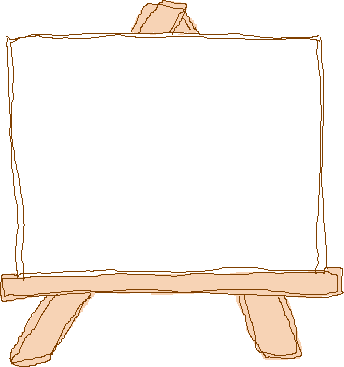 